Sample Drug Screen Consent FormI hereby CONSENT to allow [testing facility name] to take a specimen of my hair, urine, breath, saliva or blood and submit it for a pre-employment, promotion, random, or reasonable suspicion drug test screen. I further CONSENT to allow the laboratory testing service to make the results of such screen available to my prospective or current employer [Company Name] and their human resources, safety or other business representatives or agents as needed.In consideration for such services being rendered on my behalf, I hereby RELEASE the laboratory testing service, its officers, agents, and employees, from any and all claims which I might otherwise have due to such results being made so available.I hereby CONSENT NOT TO FILE ANY ACTION at law or in equity against  [Company Name], the laboratory testing service, their respective officers, agents or employees in connection with the results of such screening results being made so available.I further agree to INDEMNIFY and SAVE HARMLESS [Company Name], the laboratory testing service, their respective officers, agents and employees, from all damages, expenses, reasonable attorney's fees, and costs of court which they or any of them may suffer or incur, jointly or severally, due to the results of such screen being made so available.Employee Signature: ______________________________________     Date: ___________Manager requesting drug screen: ____________________________     Date: ___________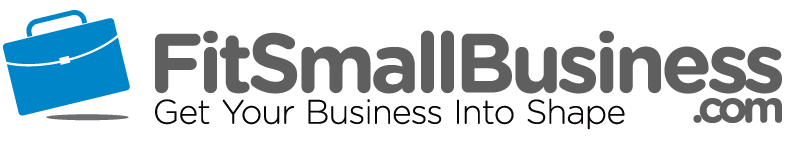 